南宁学院本科教学动态数据采集录入说明网址教育部本科数据采集平台网址：http://udb.heec.edu.cn填报顺序有七张表格需要先填写，填写完这些表格后方可填写其他表。这些表格的填写顺序如下：注：责任人在填表中发现有不需要填写的表格（如目前我们还没有本科生毕业，所以不需要填毕业生数据表），需要统一报给李鹏飞，由李鹏飞填写“未填表格情况”上报。采集数据统计时间分时期数和时点数。时期数分自然年和学年，其中，财务、科研和图书信息按自然年度时期统计汇总数，教学信息按学年度时期统计汇总数；特定时刻产生的指标数按照时点值统计当时发生数。自然年：指自然年度，即2015年1月1日至12月31日学年：指教育年度，即2015年9月1日至2016年8月31日时点：指统计数据的截止时间，即2016年9月30日。如在学生数量基本情况、专业基本情况、占地与建筑面积、固定资产等指标为统计时点数。其他注意事项（1）根据表单的业务进行数据录入之后，进行保存。如果要修改已填写表单则可以直接点击已填记录，系统将进入已填写表单。（2）数据填写完毕后点击“校验”，校验通过之后才有“提交”按钮。（3）校验通过后将数据提交到部门审核用户并导出打印给部门领导审核，无误之后点击“提交”按钮，提交到校级审核用户。（4）数据量较大的浮动表单可使用批量导入功能。批量导入功能使用标准EXCEL格式导入，填报者需下载EXCEL模板，按照模板格式在本地整理好数据，将整理好的EXCEL文件上传至系统进行导入操作（5）所有数据均要打印签字确认。代码情况（教师）工号统一填写教务系统编号，单位号按下图编号填写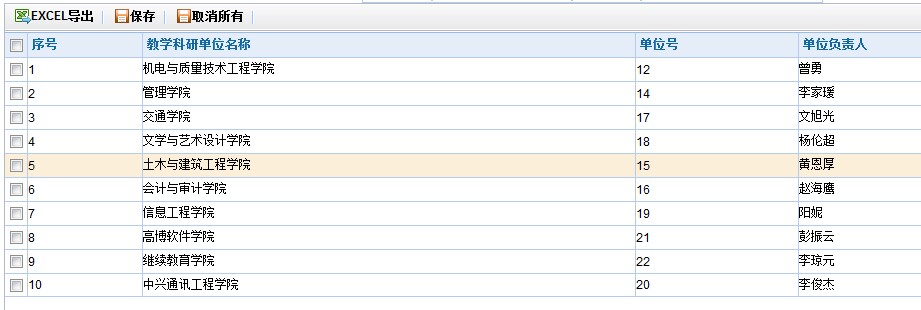 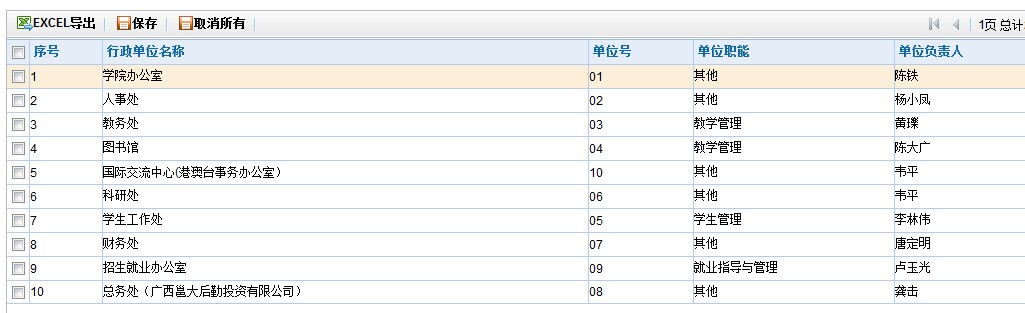 填写顺序表格名称第一表1-3 学校相关行政单位表1-4 学校教学科研单位第二表1-5-1 专业基本情况第三表1-5-2 专业大类基本情况表第四表1-6-1 教职工基本信息表1-6-2 外聘教师基本信息表1-7本科生基本情况表1-8试验场所（科研基地）